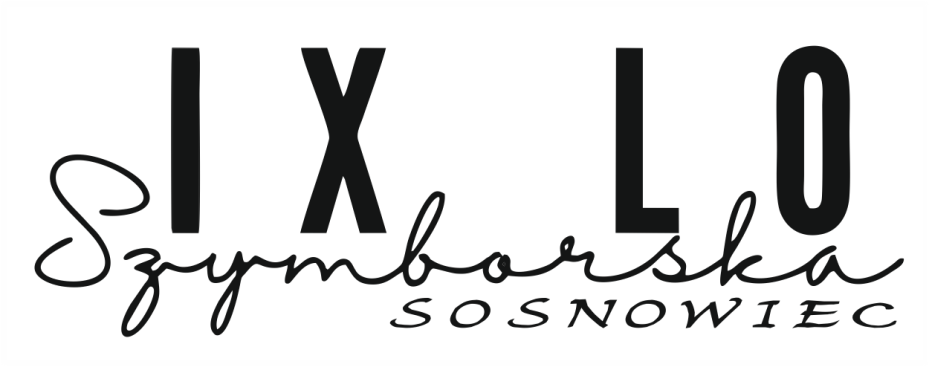 Wymagania edukacyjne na poszczególne oceny- klasa IIIOblicza geografii. Zakres rozszerzony.Kryteria ocen przedmiotowych
1. Ocena celująca – uczeń w wysokim stopniu opanował materiał wynikający z podstawyprogramowej.                           W zakresie posiadanej wiedzy samodzielnie potrafi interpretować faktyi zjawiska, dokonać ich selekcji i je oceniać. Potrafi doskonale zaplanowaći zorganizować pracę. Wypowiedzi ustne i pisemne charakteryzują się wzorowymjęzykiem. Na lekcjach jest bardzo aktywny. W pracy wykorzystuje wiedzę z innych,pokrewnych przedmiotów. Potrafi samodzielnie formułować pytania i rozwiązywaćproblemy.
2. Ocena bardzo dobra – uczeń w stopniu wyczerpującym opanował materiał wynikającyz podstawy programowej. Samodzielnie potrafi interpretować tematy. Wykorzystuje różneźródła wiedzy. Potrafi zaplanować               i zorganizować pracę. Łączy wiedzę z różnychprzedmiotów. Chętnie podejmuje się prac dodatkowych. Jest aktywny na lekcji.
3. Ocena dobra – uczeń dysponuje wiedzą wymaganą wynikającą z podstawy programowej,wykonuje zadania wymagające opanowania umiejętności przewidzianych programem.Jest aktywny w czasie lekcji. Podejmuje się wykonywania zadań o charakterzedobrowolnym. Pracuje systematycznie.
4. Ocena dostateczna – wiedza ucznia jest wyrywkowa i fragmentaryczna. Przy pomocynauczyciela jest w stanie zrozumieć najważniejsze zagadnienia. Potrafi pod kierunkiemnauczyciela skorzystać z podstawowych źródeł informacji. W czasie lekcji wykazuje sięaktywnością w stopniu zadowalającym.
5. Ocena dopuszczająca – uczeń ma duże braki w wiedzy, które jednak można usunąćw dłuższym okresie czasu. Jego postawa na lekcji jest bierna, ale wykazuje chęcido współpracy. Odpowiednio motywowany jest w stanie przy pomocy nauczyciela
wykonać proste polecenia. Stosuje podstawowe umiejętności. Nie uczestniczy aktywniew lekcji.
6. Ocena niedostateczna – braki w wiedzy ucznia są na tyle duże, że nie rokują one nadzieina ich usunięcie nawet przy pomocy nauczyciela. Uczeń nie rozumie prostych poleceń.Wykazuje się brakiem systematyczności i chęci do nauki. Nie podejmuje próbrozwiązania zadań nawet przy pomocy nauczyciela.Wymagania edukacyjne na poszczególne oceny: OBLICZA GEOGRAFII 3, zakres rozszerzonyWymagania na poszczególne ocenyWymagania na poszczególne ocenyWymagania na poszczególne ocenyWymagania na poszczególne ocenyWymagania na poszczególne ocenykonieczne
(ocena dopuszczająca)podstawowe
(ocena dostateczna)rozszerzające
(ocena dobra)dopełniające
(ocena bardzo dobra)wykraczające
(ocena celująca)23456I. Zróżnicowanie środowiska przyrodniczego PolskiI. Zróżnicowanie środowiska przyrodniczego PolskiI. Zróżnicowanie środowiska przyrodniczego PolskiI. Zróżnicowanie środowiska przyrodniczego PolskiI. Zróżnicowanie środowiska przyrodniczego PolskiUczeń:podaje powierzchnię Polski oraz długość jej granic lądowych i morskichwymienia państwa graniczące z Polską i wskazuje je na mapiewyjaśnia znaczenie terminów: wyłączna strefa ekonomiczna, wody terytorialne, morskie wody wewnętrznewskazuje na mapie geometryczny środek Polskiwyjaśnia znaczenie terminu region fizycznogeograficznywymienia na podstawie mapy geologicznej trzy wielkie struktury geologiczne, w których granicach leży terytorium Polskiprzedstawia podział dziejów Ziemi na ery i okresyprzedstawia podział surowców mineralnych ze względu na zastosowaniepodaje nazwy i wysokości kulminacji w poszczególnych pasach rzeźby terenuwymienia pasy rzeźby terenu w Polsce i wskazuje ich zasięg na mapie wymienia formy polodowcowe występujące na obszarze Polskiwymienia klimatyczne pory rokuwymienia czynniki wpływające na klimat Polskipodaje średnie wartości temperatury powietrza, średnie roczne sumy opadów atmosferycznych i długość okresu wegetacyjnego oraz określa częstość kierunków wiatru i liczbę dni z silnym wiatrem w Polsce na podstawie map tematycznychwyjaśnia, czym jest bilans wodnywymienia główne cechy sieci rzecznej w Polsce na podstawie mapywskazuje na mapie zlewiska i dorzecza głównych rzek Polskiwyjaśnia znaczenie terminu jeziornośćwymienia najmniejsze i największe jeziora w Polsce i wskazuje je na mapiewymienia największe sztuczne zbiorniki w Polsce i wskazuje je na mapieopisuje położenie Morza Bałtyckiegopodaje nazwy państw położonych nad Morzem Bałtyckimwymienia wyspy Morza Bałtyckiego i podaje ich przynależność państwowąwymienia typy wybrzeży Morza Bałtyckiegoodczytuje z mapy średnie wartości zasolenia oraz temperatury powierzchniowej warstwy wody w BałtykuUczeń:wymienia na podstawie mapy najdalej wysunięte punkty w Polsce oraz podaje ich współrzędne geograficzne opisuje przebieg granic Polski na podstawie mapy ogólnogeograficznejpodaje nazwy megaregionów i prowincji Polski i wskazuje je na mapiewymienia jednostki tektoniczne występujące na obszarze Polskipodaje przykłady najważniejszych wydarzeń geologicznych w poszczególnych erach i okresach wskazuje na mapie rozmieszczenie głównych surowców mineralnych Polskipodaje cechy uksztaltowania powierzchni Polskiodczytuje informacje z krzywej hipsograficznej Polskiomawia zasięgi zlodowaceń na obszarze Polski na podstawie mapyomawia cechy klimatu Polski na podstawie map klimatycznych i klimatogramówwyjaśnia różnice między astronomicznymi, kalendarzowymi i klimatycznymi porami rokuwskazuje obszary nadwyżek i niedoborów wody w Polsceprzedstawia zróżnicowanie gęstości sieci rzecznej w Polsce na podstawie map tematycznychopisuje rozmieszczenie jezior w Polsceporównuje powierzchnię i głębokość głównych jezior Polski na podstawie danych statystycznychprzedstawia cechy Morza Bałtyckiego na podstawie mapy tematycznejomawia zróżnicowanie zasolenia i temperatury powierzchniowej warstwy wody w Bałtykuopisuje florę i faunę BałtykuUczeń:przedstawia charakterystyczne cechy położenia fizycznogeograficznego, matematyczno-geograficznego i geopolitycznego Polskipodaje nazwy podprowincji Polski i wskazuje je na mapieopisuje jednostki tektoniczne występujące na obszarze Polskiomawia najważniejsze wydarzenia z przeszłości geologicznej Polski na podstawie tabeli stratygraficznejomawia znaczenie gospodarcze głównych surowców mineralnych Polski (węgla kamiennego, węgla brunatnego, rud miedzi i soli kamiennej)wymienia czynniki wpływające na ukształtowanie powierzchni Polski omawia rozmieszczenie form polodowcowych na obszarze Polski na podstawie mapypodaje różnice między krajobrazem młodoglacjalnym a krajobrazem staroglacjalnymprzedstawia wpływ mas powietrza na pogodę w Polsceomawia zróżnicowanie przestrzenne temperatury powietrza, opadów atmosferycznych, okresu wegetacyjnego i wiatrów w Polscecharakteryzuje zasoby wodne Polskianalizuje bilans wodny Polski w roku hydrologicznymopisuje przyczyny niedoborów wody w Polscepodaje przyczyny powstawania powodzi w Polscecharakteryzuje główne typy genetyczne jezior Polski na wybranych przykładachprzedstawia typy sztucznych zbiorników wodnych i podaje ich przykładyomawia genezę Morza Bałtyckiego na podstawie map tematycznychomawia czynniki wpływające na temperaturę wód powierzchniowych Morza Bałtyckiego na podstawie mapypodaje przyczyny zróżnicowania zasolenia wód Morza Bałtyckiego na podstawie mapyUczeń:ocenia konsekwencje położenia fizycznogeograficznego, matematyczno-geograficznego i geopolitycznego Polskiprzedstawia charakterystyczne cechy makroregionu, w którym mieszkawymienia i opisuje jednostki tektoniczne występujące na obszarze regionu, w którym mieszkaprzedstawia przebieg strefy T-T na obszarze Polski na podstawie mapy geologicznejomawia znaczenie gospodarcze surowców mineralnych Polskiwyjaśnia przyczyny zróżnicowania rozmieszczenia surowców mineralnych w Polscecharakteryzuje pasy rzeźby terenuopisuje procesy egzogeniczne i endogeniczne mające wpływ na ukształtowanie powierzchni regionu, w którym mieszkawyjaśnia, czym jest klimat peryglacjalnywykazuje wpływ poszczególnych czynników klimatycznych na klimat Polskiomawia cechy klimatu wybranego regionu Polskiprzedstawia przyczyny i skutki niedoboru wody w wybranych regionach Polskiwymienia rodzaje powodzi występujących w Polscepodaje przyczyny zróżnicowania gęstości sieci rzecznej w Polsceomawia znaczenie jezior w Polsceomawia funkcje sztucznych zbiorników w Polscecharakteryzuje linię brzegową i typy wybrzeży Morza Bałtyckiegoomawia formy ochrony Morza BałtyckiegoUczeń:analizuje zmiany terytorium oraz granic państwa polskiego na przestrzeni dziejówprzedstawia kryteria regionalizacji fizycznogeograficznejprzedstawia budowę geologiczną Polski na tle struktur geologicznych Europyuzasadnia stwierdzenia, że Polska odznacza się skomplikowaną budową geologicznąwyjaśnia uwarunkowania tworzenia się i występowania złóż surowców mineralnychomawia występowanie głównych surowców mineralnych w regionie, w którym mieszka, i wyjaśnia, jak powstały ich złożaidentyfikuje związki między budową geologiczną Polski i regionu, w którym mieszka, a głównymi cechami ukształtowania powierzchniporównuje ukształtowanie powierzchni Polski z ukształtowaniem innych europejskich krajów omawia procesy, które zachodziły na obszarach występowania klimatu peryglacjalnego i wyjaśnia ich wpływ na obecne ukształtowanie powierzchni Polskianalizuje zróżnicowanie klimatyczne Polskiocenia gospodarcze konsekwencje długości trwania okresu wegetacyjnego w różnych regionach Polskianalizuje zasoby wodne w regionie, w którym mieszka, na podstawie różnych źródeł informacjiwykazuje na przykładach zależność sieci rzecznej od budowy geologicznej i rzeźby terenupodaje przyczyny nierównomiernego rozmieszczenia jezior w Polscewyjaśnia przyczyny dużej koncentracji sztucznych zbiorników w południowej części Polskiprzedstawia i ocenia stan środowiska przyrodniczego wód Bałtykuproponuje działania ograniczające ilość zanieczyszczeń przedostających się do BałtykuII. Związki między elementami środowiska przyrodniczego II. Związki między elementami środowiska przyrodniczego II. Związki między elementami środowiska przyrodniczego II. Związki między elementami środowiska przyrodniczego II. Związki między elementami środowiska przyrodniczego Uczeń:opisuje położenie i obszar Tatrwskazuje na mapie przebieg granicy między Tatrami Wysokimi a Tatrami Zachodnimiwymienia piętra klimatyczno-roślinne w Tatrachwymienia góry średnie i góry niskie w Polsceopisuje położenie gór średnich i niskichwyjaśnia znaczenie terminu flisz karpackiwymienia główne rzeki Sudetów na podstawie mapyomawia położenie Gór Świętokrzyskichwyjaśnia znaczenie terminu gołoborzaopisuje położenie i obszar pasa wyżyn wyróżnia główne jednostki w pasie wyżyn i wskazuje je na mapieopisuje położenie i obszar nizinwymienia główne rzeki i sztuczne zbiorniki wodne pasa nizinwymienia nazwy parków narodowych pasa nizinwskazuje na mapie duże aglomeracje w pasie nizinopisuje położenie i obszar pasa pojezierzywymienia regiony wchodzące w skład pojezierzywymienia największe kompleksy leśne pojezierzy i podaje nazwy krain, na których obszarze się one znajdująwymienia największe jeziora pasa pojezierzy ii wskazuje je na mapieopisuje położenie, obszar i granice pasa pobrzeżywyróżnia krainy wchodzące w skład pasa pobrzeżywymienia nadmorskie miejscowości i podaje ich funkcjeUczeń:wymienia czynniki wpływające na krajobraz Tatrprzedstawia podział Tatrwymienia formy rzeźby wysokogórskiejcharakteryzuje wody powierzchniowe Tatropisuje świat zwierząt w Tatrachopisuje florę i faunę Bieszczadwymienia pasma górskie Sudetówopisuje klimat i roślinność Sudetów omawia warunki klimatyczne występujące w Górach Świętokrzyskichopisuje rzeźbę krasową na Wyżynie 
Krakowsko-Częstochowskiej na podstawie infografikiwymienia główne surowce mineralne występujące na wyżynachpodaje cechy krajobrazu staroglacjalnego charakteryzuje wody powierzchniowe w pasie nizinomawia warunki klimatyczne występujące w pasie nizinwymienia najważniejsze elementy środowiska przyrodniczego parków narodowych pasa nizinpodaje cechy krajobrazu młodoglacjalnego na obszarze pojezierzyopisuje warunki klimatyczne występujące na pojezierzachopisuje cechy krajobrazu pasa pobrzeżywymienia czynniki rzeźbotwórcze wpływające na rzeźbę poszczególnych regionów pasa pobrzeżycharakteryzuje wody powierzchniowe w pasie pobrzeżyUczeń:wymienia formy polodowcowe i formy krasowe występujące w Tatrachwymienia cechy klimatu Tatrcharakteryzuje działalność gospodarczą w Tatrachopisuje korzyści i zagrożenia związane z rozwojem turystyki w Tatrachomawia piętrowość roślinną w Bieszczadachomawia cechy środowiska przyrodniczego Sudetówwymienia skały dominujące w budowie geologicznej poszczególnych pasm sudeckichcharakteryzuje poszczególne pasma Sudetówcharakteryzuje krajobraz gór niskichomawia cechy środowiska przyrodniczego Gór Świętokrzyskichcharakteryzuje cechy środowiska przyrodniczego pasa wyżyn opisuje zlodowacenia na obszarze pasa nizinprzedstawia rzeźbę pasa nizincharakteryzuje gleby równin staroglacjalnych na podstawie profili glebowychomawia zlodowacenia na obszarze pojezierzyomawia wpływ lądolodu na rzeźbę pojezierzycharakteryzuje użytkowanie terenu na pojezierzachprzedstawia czynniki wpływające na rzeźbę pasa pobrzeżycharakteryzuje środowisko przyrodnicze poszczególnych regionów pasa pobrzeżycharakteryzuje typy wybrzeży Morza Bałtyckiegoomawia wpływ Morza Bałtyckiego na klimat pobrzeżyopisuje działalność gospodarczą w pasie pobrzeżyUczeń:omawia budowę geologiczną Tatr na podstawie schematuomawia wpływ procesów zewnętrznych na rzeźbę Tatrporównuje środowisko przyrodnicze Tatr Wysokich ze środowiskiem przyrodniczym Tatr Zachodnichomawia budowę geologiczną Sudetów jako przykładu gór zrębowychomawia budowę geologiczną Gór Świętokrzyskichcharakteryzuje dzieje geologiczne pasa wyżynopisuje zróżnicowanie środowiska przyrodniczego pasa wyżyn przedstawia warunki powstawania węgla kamiennegowyjaśnia wpływ lądolodu na środowisko nizinomawia proces powstawania pradolin i ich przebieg na obszarze pasa nizin na podstawie mapywyjaśnia genezę pól wydmowych występujących w pasie nizinporównuje warunki klimatyczne Niziny Śląskiej z warunkami klimatycznymi Niziny Północnopodlaskiejomawia wpływ budowy geologicznej na występowanie surowców mineralnych i wód głębinowych w pasie nizinomawia wpływ budowy geologicznej pojezierzy na gleby i roślinnośćomawia zależności między poszczególnymi elementami środowiska przyrodniczego w pasie pojezierzyopisuje etapy powstawania delty Wisły na obszarze Żuław Wiślanychomawia procesy powstawania mierzei i klifu na podstawie schematu charakteryzuje środowisko przyrodnicze Żuław WiślanychUczeń:omawia rozmieszczenie lodowców w Tatrach w plejstocenie na podstawie dostępnych źródeł informacjiprzedstawia czynniki decydujące o zmianach szaty roślinnej wraz ze wzrostem wysokości nad poziomem morzaporównuje granice pięter klimatyczno-roślinnych w Sudetach i Tatrachprzedstawia różnice między cechami środowiska przyrodniczego Sudetów, Gór Świętokrzyskich i Bieszczadopisuje wpływ skał węglanowych i lessowych na inne elementy środowiska przyrodniczego  opisuje czynniki przyrodnicze, które wpłynęły na gospodarowanie w pasie wyżyn wyjaśnia związek między budową geologiczną nizin a zagospodarowaniem tego obszaruprzedstawia zależność między budową geologiczną pojezierzy a ich zagospodarowaniemporównuje krajobraz młodoglacjalny z krajobrazem staroglacjalnym (uwzględnia między innymi wysokości bezwzględne, formy terenu i wody powierzchniowe)omawia podobieństwa i różnice między środowiskiem przyrodniczym pojezierzy a środowiskiem przyrodniczym pobrzeżyIII. Krajobrazy PolskiIII. Krajobrazy PolskiIII. Krajobrazy PolskiIII. Krajobrazy PolskiIII. Krajobrazy PolskiUczeń:wyjaśnia znaczenie terminu krajobrazwymienia czynniki kształtujące wybrane typy krajobrazówwymienia cechy krajobrazu przyrodniczegopodaje przykłady krajobrazu przyrodniczegowyjaśnia znaczenie terminu krajobraz kulturowypodaje przykłady krajobrazu kulturowegowymienia cechy krajobrazu mozaikowegowyjaśnia, czym zajmuje się krajoznawstwoUczeń:wymienia elementy krajobrazuwymienia główne funkcje krajobrazówwymienia typy krajobrazów przyrodniczych i podaje ich przykładyopisuje krajobraz leśny zbliżony do pierwotnego na przykładzie Puszczy Białowieskiejwymienia cechy krajobrazu górskiego ponad granicą lasu, torfowisk wysokich i muraw na przykładzie Karkonoszypodaje główne cechy krajobrazu turni na przykładzie Tatrpodaje cechy krajobrazu kulturowegopodaje cechy krajobrazu wiejskiego na przykładzie Roztoczapodaje cechy krajobrazu małomiasteczkowego na przykładzie Tykocinawymienia elementy krajobrazu komunikacyjnego na podstawie fotografiiwymienia organizacje krajoznawcze w Polscewymienia główne metody ochrony krajobrazuUczeń:przedstawia podział krajobrazów ze względu na stopień przekształcenia środowiskaopisuje wybrane funkcje krajobrazówporównuje krajobraz przyrodniczy z krajobrazem kulturowymcharakteryzuje krajobrazy przyrodniczo-kulturowecharakteryzuje krajobrazy jeziorne i bagienno-łąkowe i podaje obszary ich występowaniaopisuje cechy krajobrazu podmiejskiego i rezydencjalnego na przykładzie podwarszawskichmiejscowościopisuje cechy krajobrazu przemysłowego na wybranym przykładziepodaje główne działania promocyjne Polskiej Organizacji TurystycznejUczeń:charakteryzuje krajobrazy wyróżnione ze względu na rzeźbę terenucharakteryzuje czynniki zagrażające krajobrazomprzedstawia główne cechy wybranych krajobrazów przyrodniczychwymienia czynniki wpływające na zachowanie krajobrazów zbliżonych do pierwotnychcharakteryzuje krajobraz kulturowy wielkich miast Polski na przykładzie Warszawycharakteryzuje krajobraz górniczy na przykładzie kopalni w Bełchatowieokreśla rolę turystyki i krajoznawstwa w poznawaniu zróżnicowania i piękna krajobrazów przyrodniczych i kulturowych Polskiwyjaśnia, na czym polega ochrona krajobrazów, i podaje przykłady działań podejmowanych w jej ramachUczeń:omawia rolę krajobrazu w życiu człowiekaopisuje krajobraz dominujący w regionie, w którym mieszka, wymienia jego funkcje oraz ocenia stopień jego przekształcenia w wyniku antropopresjirozpoznaje na podstawie materiałów źródłowych, np. map, fotografii i obrazów satelitarnych, wybrane krajobrazy przyrodnicze i kulturoweprezentuje przykłady działań służących zachowaniu walorów krajobrazów przyrodniczych i kulturowych oraz zapobieganiu ich degradacjiprzedstawia sposoby promocji walorów krajobrazowychIV. Ludność i urbanizacja w PolsceIV. Ludność i urbanizacja w PolsceIV. Ludność i urbanizacja w PolsceIV. Ludność i urbanizacja w PolsceIV. Ludność i urbanizacja w PolsceUczeń:podaje aktualną liczbę ludności w Polscewymienia województwa w Polsce i wskazuje je na mapiewyjaśnia znaczenie terminu depopulacjawymienia obszary w Polsce o dodatnim i ujemnym współczynniku przyrostu naturalnego na podstawie mapy wyjaśnia znaczenie terminu współczynnik dzietnościwymienia obszary o najwyższym wskaźniku starości demograficznejwyjaśnia znaczenie terminu współczynnik feminizacjipodaje cechy piramidy wieku i płci ludności Polskipodaje wartość wskaźnika gęstości zaludnienia w Polscewymienia regiony silnie i słabo zaludnione na podstawie mapy gęstości zaludnieniawymienia obszary o dodatnim i ujemnym saldzie migracji wewnętrznych w Polscewymienia państwa, w których żyje najliczniejsza Polonia, i wskazuje je na mapie wyjaśnia znaczenie terminów mniejszość narodowa i mniejszość etnicznawymienia mniejszości narodowe i mniejszości etniczne w Polscewyjaśnia znaczenie terminu region etnograficzny wymienia regiony etnograficzne na podstawie mapywymienia ekonomiczne grupy wiekowe ludnościwyjaśnia znaczenie terminu aktywność ekonomicznaomawia strukturę ludności Polski według aktywności ekonomicznej w 2019 r. na podstawie danych statystycznychwymienia sektory gospodarkiwyjaśnia znaczenie terminów podaż pracy i popyt na pracęwymienia wskaźniki dotyczące oceny poziomu życia ludnościwyjaśnia znaczenie terminu ubóstwowymienia wskaźniki ubóstwawymienia organy władzy publicznej wybierane w demokratycznych wyborach w Polscewymienia główne opcje polityczne w Polscewymienia województwa o wysokim i o niskim wskaźniku urbanizacjiwymienia miasta według grup wielkościowych na podstawie wykresuwymienia najludniejsze miasta Polskii wskazuje na mapiewymienia cechy wiejskiej sieci osadniczejwymienia wybrane typy genetyczne kształtów wsiUczeń:analizuje zmiany liczby ludności w Polsce w danym przedziale czasowymoblicza wskaźnik dynamiki zmian liczby ludnościprzedstawia trójstopniowy podział administracyjny Polskioblicza współczynnik przyrostu naturalnego na wybranym przykładzieprzedstawia przestrzenne zróżnicowanie wskaźnika starości demograficznej na podstawie mapyprzedstawia regionalne zróżnicowanie współczynnika feminizacji na podstawie mapyoblicza współczynnik feminizacjipodaje przyczyny zróżnicowania rozmieszczenia ludności w Polsceoblicza wskaźnik gęstości zaludnieniapodaje przyczyny migracji wewnętrznych w Polsceomawia współczynnik salda migracji wewnętrznych w Polsce na podstawie mapywymienia państwa, do których migrują Polacy w XXI w.oblicza współczynnik przyrostu rzeczywistegopodaje główne kierunki i wielkość współczesnych emigracji Polaków przedstawia współczesną strukturę narodowościowo-etniczną w Polsce na podstawie danych statystycznychprzedstawia zróżnicowanie etnograficzne ludności Polski na podstawie materiałów źródłowychwymienia mierniki poziomu aktywności zawodowej ludności Polskipodaje przyczyny zmian w strukturze zatrudnienia ludności Polskiwymienia czynniki wpływające na poziom życia wyjaśnia różnice między referendami ogólnokrajowymi a referendami lokalnymiomawia wskaźnik urbanizacji w Polsce i jego regionalne zróżnicowanie na podstawie danych statystycznych i mapy tematycznejomawia funkcje polskich miast i podaje ich przykładypodaje przykłady aglomeracji miejskichpodaje różnice między aglomeracją monocentryczną a aglomeracją policentrycznąwyjaśnia znaczenie terminu inteligentne miasta i podaje przykłady inteligentnych miastwyjaśnia, na czym polega gettoizacja przestrzeni miejskiejpodaje wady i zalety życia na wsiUczeń:omawia zmiany liczby ludności Polski po II wojnie światowejomawia skutki depopulacji analizuje współczynnik przyrostu naturalnego w Polsce w wybranych latach na podstawie wykresuomawia współczynnik dzietności w Polsce w latach 1960–2019 na podstawie wykresupodaje przyczyny zmian przyrostu naturalnego w Polsce w ostatnich trzech dekadachpodaje przyczyny starzenia się polskiego społeczeństwaomawia wpływ czynników przyrodniczych na rozmieszczenie ludności w Polsce na podstawie map tematycznychomawia zróżnicowanie przestrzenne salda migracji wewnętrznych w Polsceomawia przyczyny migracji zagranicznych w Polsce w ujęciu historycznymomawia wielkość migracji zagranicznych na pobyt stały w Polsce na podstawie wykresuprzedstawia przestrzenne zróżnicowanie mniejszości narodowych i etnicznych w Polscecharakteryzuje wybrane grupy etnograficzne w Polsceprzedstawia współczesną strukturę narodowościowo-etniczną w Polscecharakteryzuje mierniki poziomu aktywności zawodowej ludności Polskiomawia formy zatrudnienia w Polsceprzedstawia rozkład wysokości wynagrodzeń brutto w Polsce na podstawie wykresu i mapy tematycznejanalizuje zróżnicowanie bezrobocia w Polsce na podstawie mapyomawia zróżnicowanie regionalne wskaźników dotyczących poziomu życia w Polsce na podstawie map tematycznychporównuje subiektywny wskaźnik poziomu zadowolenia z życia w miastach i na wsi na podstawie danych statystycznychanalizuje frekwencję wyborczą w Polsce na podstawie wykresuprzedstawia preferencje wyborcze Polaków na podstawie wykresuwyjaśnia uwarunkowania współczesnych procesów urbanizacyjnych w Polsceprzedstawia przestrzenne zróżnicowanie procesów urbanizacyjnych w Polsce na podstawie danych statystycznychopisuje czynniki warunkujące jakość życia w polskich miastachcharakteryzuje genius loci miastapodaje przyczyny zróżnicowania poczucia więzi z miastemomawia czynniki sprzyjające zmianie miejsca zamieszkaniai utrudniające tę zmianęcharakteryzuje wybrane typy genetyczne kształtów wsi w Polsceomawia cechy strefy podmiejskiejwskazuje negatywne skutki rozwoju strefy podmiejskiejUczeń:analizuje regionalne zróżnicowanie dynamiki zmian liczby ludności na podstawie danych statystycznychprzedstawia zmiany przyrostu naturalnego w Polsce w drugiej połowie XX w. i na początku XXI w. na podstawie wykresucharakteryzuje zachowania prokreacyjne Polaków i przestrzenne zróżnicowanie tych zachowańwykazuje związek zachowań prokreacyjnych Polaków z uwarunkowaniami 
społeczno-kulturowymiwyjaśnia zmiany kształtu piramidy wieku i płci ludności Polski oraz porównuje ją z piramidami wieku i płci ludności innych państwwykazuje wpływ czynników 
społeczno-ekonomicznych i historyczno-politycznych na rozmieszczenie ludności w Polsce na podstawie dostępnych źródeł informacjiomawia skutki nierównomiernego rozmieszczenia ludności w Polsceprzedstawia główne motywy migracji Polaków na początku XXI w.analizuje przyrost rzeczywisty ludności Polski i jego składowe na podstawie wykresuwyjaśnia przyczyny zróżnicowania etnograficznego ludności Polskiporównuje wartości współczynnika aktywności zawodowej i stopy bezrobocia w Polsce z wartościami tych wskaźników w wybranych krajach UEanalizuje zmiany struktury zatrudnienia w Polsce na podstawie danych statystycznychwyjaśnia na przykładach przyczyny i skutki bezrobocia w Polsceporównuje poziom życia ludności w Polsce z poziomem życia w innych krajach na podstawie dostępnych źródeł informacjianalizuje przestrzenne zróżnicowanie frekwencji wyborczej w Polsce na podstawie mapwymienia przyczyny przestrzennego zróżnicowania preferencji wyborczych Polakówanalizuje przestrzenne zróżnicowanie wyników wyborów parlamentarnych w 2019 r. na podstawie mapopisuje na przykładach układy urbanistyczne miast powstałych w różnych okresach historycznychprzedstawia działania związane z rewitalizacją podupadłych dzielnic miastprzedstawia zróżnicowanie wiejskiej sieci osadniczej w Polsce na podstawie mapyomawia przyczyny zmian w osadnictwie wiejskim w Polsceprzedstawia demograficzne i społeczne przemiany na obszarach wiejskichomawia funkcjonalne i przestrzenne przemiany na obszarach wiejskichUczeń: prognozuje wpływ współczesnych  przemian demograficznych w Polsce na rozwój społeczno-gospodarczego krajuprzedstawia działania rządu w zakresie polityki prorodzinnej i ich wpływ na zachowania prokreacyjne Polakówanalizuje zmiany przyrostu naturalnego i przyrostu rzeczywistego ludności Polskinapodstawie dostępnych źródeł informacji przedstawia działania przeciwdziałające wyludnianiu się niektórych obszarów Polski podejmowane na szczeblu rządowym i samorządowymprzedstawia sytuację migracyjną w regionie, w którym mieszka, na podstawie dostępnych źródeł informacjiprzedstawia przyczyny niewielkiego zróżnicowania narodowo-etnicznego ludności Polskiwyjaśnia wpływ starzenia się polskiego społeczeństwa na rynek pracyopisuje działania państwa na rzecz ograniczania ubóstwa ocenia regionalne zróżnicowanie pomocy społecznej w Polsce na podstawie mapyanalizuje wyniki wyborów w regionie, w którym mieszka, na podstawie danych PKWporównuje frekwencję i wyniki ostatnich wyborów do Sejmu RP w regionie, w którym mieszka, z wynikami w całej Polscewyjaśnia wpływ przemian społecznych i gospodarczych na przebieg urbanizacji w Polsce po II wojnie światowejomawia przyczyny i konsekwencje gettoizacji przestrzeni miejskiejwykazuje zależność między zmianami w osadnictwie wiejskim a przemianami społeczno-gospodarczymi zachodzącymi w PolsceV. Gospodarka PolskiV. Gospodarka PolskiV. Gospodarka PolskiV. Gospodarka PolskiV. Gospodarka PolskiUczeń:wymienia przyrodnicze warunki rozwoju rolnictwawymienia pozaprzyrodnicze czynniki rozwoju rolnictwawyjaśnia znaczenie terminu rolnictwo ekologicznepodaje liczbę ekologicznych gospodarstw w Polscewymienia cechy żywności ekologicznejwyjaśnia, na czym polegała transformacja gospodarcza po 1989 r.wyjaśnia, na czym polegała restrukturyzacja przemysłuwymienia najważniejsze działy przemysłu high-tech w Polscewymienia rodzaje transportufunkcjonujące w Polscewymienia główne porty lotnicze w Polscewymienia główne węzły i terminale transportowe w Polscei wskazuje je na mapiewymienia rodzaje działalności gospodarczej zaliczane do gospodarki morskiejwskazuje na mapie główne porty handlowe i pasażerskie na polskim wybrzeżuwskazuje na mapie główne porty rybackie na polskim wybrzeżuprzedstawia walory przyrodnicze sprzyjające rozwojowi turystyki w Polscewymienia główne obszary turystyczne PolskiUczeń:wymienia obszary w Polsce o najkorzystniejszych warunkach rozwoju rolnictwa podaje cechy rolnictwa ekologicznegoopisuje zmiany liczby gospodarstw ekologicznych w Polscepodaje przyczyny nierównomiernego rozmieszczenia zakładów przemysłowych w Polsceokreśla miejsce Polski w światowej produkcji przemysłowej na podstawie danych statystycznychwymienia czynniki decydujące o lokalizacji zakładów przemysłu zaawansowanych technologii w Polsceopisuje zróżnicowanie gęstości dróg kołowych według województw oraz przebieg autostrad i dróg ekspresowych w Polsceopisuje zróżnicowanie gęstości sieci kolejowej w Polscewymienia grupy ładunkowe, w których przeładunku specjalizują się poszczególne porty morskieprzedstawia walory kulturowe sprzyjające rozwojowi turystyki w PolsceUczeń:omawia rolę rolnictwa w polskiej gospodarceprzedstawia przyrodnicze warunki rozwoju rolnictwa w Polsce na podstawie danych statystycznychprzedstawia pozaprzyrodnicze czynniki rozwoju rolnictwa w Polsce na podstawie danych statystycznychprzedstawia rozwój rolnictwa ekologicznego w Polsce po przystąpieniu naszego kraju do UEomawia przestrzenne rozmieszczenie gospodarstw ekologicznych w Polsceomawia strukturę ekologicznych użytków rolnychprzedstawia i rozpoznaje oznakowanie żywności ekologicznejopisuje cechy socjalistycznej gospodarkipodaje przyczyny przemian strukturalnych w przemyśle Polski po 1989 r.przedstawia uwarunkowania rozwoju przemysłu high-tech w Polscecharakteryzuje czynniki decydujące o lokalizacji przemysłu zaawansowanych technologii w Polsceprzedstawia rozmieszczenie ośrodków przemysłuzaawansowanych technologii w Polsceomawia znaczenie działalności badawczo-
-rozwojowej w rozwoju przemysłu high-techpodaje przyczyny zmian w polskim transporcie w ostatnich trzech dekadachopisuje rozwój transportu samochodowego w Polsceprzedstawia lokalizację sieci tramwajowych oraz systemu metra w Polsceomawia czynniki wpływające na rozwój transportu śródlądowego w Polscecharakteryzuje transport lotniczy w Polsceomawia transport przesyłowy w Polsceprzedstawia obroty ładunkowe w polskich portach morskich na podstawie danych statystycznychocenia walory przyrodnicze warunkujące rozwój turystyki w Polsceprzedstawia polskie obiekty znajdujące się na Liście UNESCOUczeń:omawia regionalne zróżnicowanie przyrodniczych warunków rozwoju rolnictwa na podstawie mapyomawia regionalne zróżnicowanie pozaprzyrodniczych czynników rozwoju rolnictwa na podstawie mapyprzedstawia pozytywne i negatywne skutki rozwoju rolnictwa ekologicznegowskazuje cele certyfikacji i nadzoru żywności produkowanej w ramach systemu rolnictwa ekologicznego w Polsceprzedstawia rozwój i strukturę polskiego przemysłu do II wojny światowejprzedstawia charakter przemian strukturalnych w polskim przemyśle po 1989 r.wyjaśnia skutki przemian strukturalnych w polskim przemyśle po 1989 r.porównuje wydatki na działalność badawczo-rozwojową w Polsce z wydatkami na tę działalność w innych krajach UEomawia działalność parku technologicznego na przykładzie Pomorskiego Parku Naukowo-
-Technologicznego Gdyniaomawia zmiany w polskim transporcie w XX i XXI w.podaje przyczyny nierównomiernej gęstości sieci kolejowej na podstawie mapyocenia poziom rozwoju transportu kolejowego w Polsceporównuje transport kolejowy i samochodowy w Polsce z transportem kolejowym i samochodowym w Unii Europejskiejomawia transport przesyłowy w Polsceomawia stan polskiej floty handlowej na podstawie danych statystycznychprzedstawia przemiany zachodzące w przemyśle stoczniowym w Polsceocenia walory kulturowe warunkujące rozwój turystyki w Polsceanalizuje stan infrastruktury turystycznej w Polsceprojektuje trasę wycieczki uwzględniającą atrakcje turystyczne w wybranej miejscowości lub w wybranym regionie z wykorzystaniem mapy i odbiornika GPSUczeń:analizuje wpływ warunków przyrodniczych i czynników pozaprzyrodniczych na możliwości przemian strukturalnych w rolnictwie Polskiomawia znaczenie rolnictwa ekologicznego w dobie zmian klimatuuzasadnia potrzebę kontrolowania gospodarstw produkujących żywność ekologicznąprzedstawia perspektywy rozwoju przemysłu w Polsceocenia wpływ przystąpienia Polski do UE na rozwój przemysłu w naszym krajuprzedstawia hipotezy dotyczące perspektyw rozwoju przemysłu zaawansowanych technologii w Polsceprzedstawia perspektywy rozwoju żeglugi śródlądowej w Polsceokreśla znaczenie węzłów i terminali transportowych dla gospodarki krajuocenia szanse i zagrożenia rozwoju polskiej żeglugi promowej na Bałtykuocenia możliwości rozwoju przemysłu stoczniowego w Polsce przedstawia stan i perspektywy rozwoju polskiego rybołówstwadyskutuje na temat możliwości rozwoju gospodarki morskiej Polski na podstawie materiałów źródłowychprezentuje wartość obiektów stanowiących dziedzictwo kulturowe Polski na przykładzie wybranego regionu lub szlaku turystycznegoVI. Stan środowiska i jego ochrona w PolsceVI. Stan środowiska i jego ochrona w PolsceVI. Stan środowiska i jego ochrona w PolsceVI. Stan środowiska i jego ochrona w PolsceVI. Stan środowiska i jego ochrona w PolsceUczeń:wymienia rodzaje zanieczyszczeń powietrzawyjaśnia, na czym polega eutrofizacja wódwyjaśnia znaczenie terminu degradacja glebwyjaśnia, dlaczego należy chronić środowisko przyrodniczewymienia formy ochrony przyrody w Polsce na podstawie mapywymienia parki narodowe w Polscewymienia przykłady gatunków roślin i zwierząt objętych ochronąUczeń:podaje przyczyny zanieczyszczenia powietrza w Polscepodaje przyczyny zanieczyszczenia wódwymienia przyczyny degradacji glebwymienia parki narodowe w Polsce wymienia elementy środowiska podlegające ochronie w poszczególnych parkach narodowych w Polscewymienia rodzaje obszarów chronionych w Polscewymienia indywidualne formy ochrony przyrody w PolsceUczeń:omawia stan środowiska przyrodniczego w Polsce i jego zmiany w XX i XXI w. wskazuje różnice w składzie ścieków przemysłowych i ścieków komunalnychwymienia rodzaje odpadów stanowiących zagrożenie dla środowiskaomawia wybrane zanieczyszczenia powietrza w Polsce według źródeł ich emisjiopisuje działania podejmowane na rzecz rekultywacji gleb w Polsceprezentuje przykłady działań na rzecz ochrony przyrody podejmowanych w Polsceprzedstawia przestrzenne rozmieszczenie form ochrony przyrody w Polsceopisuje walory środowiskowe poszczególnych parków narodowych w PolsceUczeń:omawia zmiany stanu środowiska w Polsce w XX i XXI w.podaje przyczyny zmniejszania się emisji zanieczyszczeń powietrza w Polsceanalizuje wielkość produkcji odpadów przemysłowych i komunalnych w Polsce  prezentuje zadania instytucji powołanych do oceny stanu środowiskawyjaśnia, na czym polegają restytucja gatunków i reintrodukcjaprzedstawia międzynarodowe formy ochrony przyrodyUczeń:zdobywa informacje dotyczące szkód w środowisku i zanieczyszczeń powierzchni ziemi w regionie, w którym mieszka dokonuje analizy stanu środowiska w Polsce i w regionie, w którym mieszka, oraz przedstawia wnioski z tej analizy na podstawie danych statystycznych i aplikacji GIS uzasadnia potrzebę ochrony środowiska przyrodniczego Polskipodaje przykłady działań na rzecz ochrony środowiska, które mogą być podejmowane przez każdego człowiekaznajduje w internecie informacje dotyczące form ochrony przyrody w PolsceVII. Badania i obserwacje terenoweVII. Badania i obserwacje terenoweVII. Badania i obserwacje terenoweVII. Badania i obserwacje terenoweVII. Badania i obserwacje terenoweUczeń:znajduje informacje przydatne podczas analizy na oficjalnych stronach internetowych firm, przedsiębiorstw i urzędówprzygotowuje kwestionariusz ankietywykonuje proste obliczeniasporządza dokumentację fotograficznąUczeń:dokonuje wyboru przedmiotu badańdokonuje wyboru obszaru badańodczytuje informacje z opracowań kartograficznych i map internetowychzbiera informacje z wykorzystaniem map, danych statystycznych lub obserwacji w terenieopracowuje wyniki ankietyUczeń:przeprowadza wywiad z przedstawicielem przedsiębiorstwa, placówki usługowej lub lokalnego urzęduselekcjonuje i dokumentuje wyniki prowadzonych obserwacjiidentyfikuje problemy występujące na wybranym obszarzeUczeń:wyciąga wnioski z przeprowadzonych obserwacji i badańporównuje dane statystyczne dotyczące różnych obszarów zaczerpnięte z publikacji GUSUczeń:prezentuje wyniki badań w postaci posteru, portfolio i opracowań kartograficznychprzestawia wyniki badań w pracy pisemnej lub tabeli porównawczejformułuje wnioski i proponuje działania, które należy podjąć, aby zrealizować wskazane celeprzedstawia wyniki analizy SWOT dla wybranej miejscowości